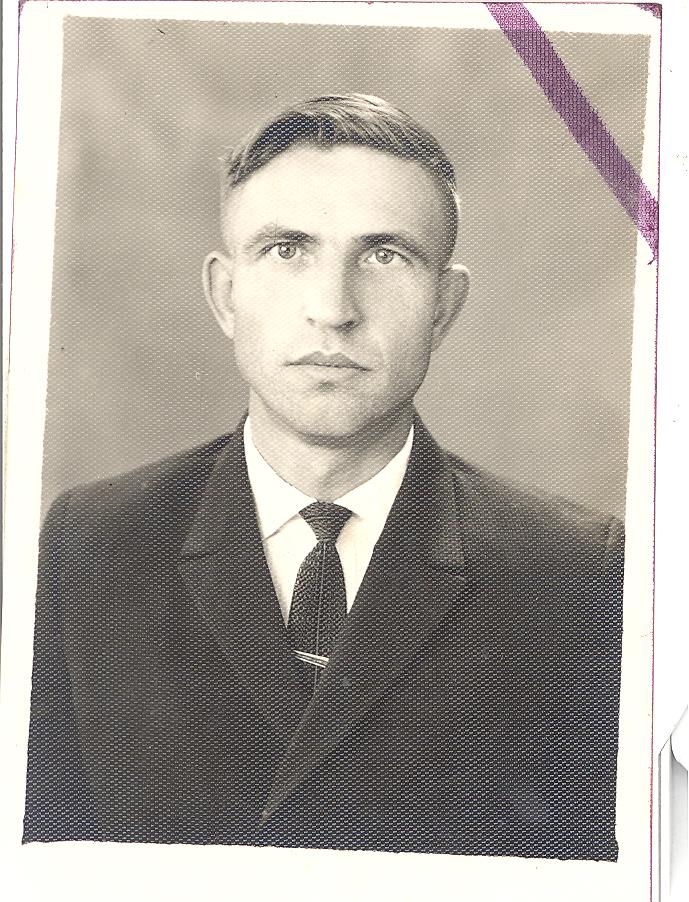 БабенкоВладимир Антонович1935 жылы 13 қарашада дүниеге келген. 1954 жылы Смирнов орта мектебін бітірді. Мектептен кейін әскери қызметте болды.Әскерде қызмет еткен Владимир Антонович Петропавл педагогикалық институтына оқуға түсті. Өзін-өзі қамтамасыз ету үшін Владимир Антонович институттағы оқуын және жұмысшы жастардың кешкі мектебіндегі жұмысын біріктіреді. ДОСААФ қоғамынан жұмыс істейді, Пионерлер үйі жанындағы авиамодельді үйірмені басқарады.Смирновта Владимир Антонович алдымен Смирнов № 2 орта мектебінде физика пәнінің мұғалімі болып жұмыс істеді. Содан кейін ол  Смирнов № 1 мектебіне ауысып, онда еңбек сіңірген демалысына кеткенге дейін жұмыс істейді.Ол педагогикалық еңбегіне 30 жылдан астам уақыт берді. Түрлі деңгейдегі көптеген мадақтама және алғыс хаттармен марапатталды. 2003 жылы 8 қыркүйекте қайтыс болды.